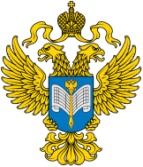 ФЕДЕРАЛЬНАЯ СЛУЖБА ГОСУДАРСТВЕННОЙ СТАТИСТИКИ (РОССТАТ)Территориальный орган Федеральной службы государственной статистики по Белгородской области (БЕЛГОРОДСТАТ)ПРЕСС-РЕЛИЗ 9 июня 2022 годаКРАТКИЕ ИТОГИ СОЦИАЛЬНО-ЭКОНОМИЧЕСКОГО ПОЛОЖЕНИЯ 
БЕЛГОРОДСКОЙ ОБЛАСТИ в январе-апреле 2022 годаПо данным Белгородстата индекс промышленного производства в январе-апреле 2022 года по сравнению с январем-апрелем 2021 года составил 103,3%.По виду экономической деятельности "Добыча полезных ископаемых" индекс производства в январе-апреле 2022 года по сравнению с январем-апрелем 2021 года составил 100,2%, "Обрабатывающие производства" – 105,0%, "Обеспечение электрической энергией, газом и паром; кондиционирование воздуха" – 97,7%, "Водоснабжение; водоотведение, организация сбора и утилизации отходов, деятельность по ликвидации загрязнений" – 101,5%.По расчетам, в январе-апреле 2022 году всеми сельхозтоваропроизводителями (сельхозорганизации, хозяйства населения, крестьянские (фермерские) хозяйства и индивидуальные предприниматели) произведено скота и птицы на убой (в живом весе) 572,2 тыс. тонн (100,7 % к январю-апрелю 2021 года), молока – 234,0 тыс. тонн (102,8%), яиц – 532,1 млн. штук (99,8%).В январе-апреле 2022 года сдано в эксплуатацию 277,6  тыс. м2 жилья, или 108,1% к уровню января-апреля 2021 года. Населением построено 220,5 тыс. м2 жилья, что составляет 99,1% к уровню ввода января-апреля 2021 года и 79,5% в общем объеме введенного жилья. В сельской местности введены жилые дома общей площадью 125,8  тыс. м2, что к уровню января-апреля 2021 года составляет 101,5%.Оборот розничной торговли в январе-апреле 2022 года составил 142,8 млрд. рублей, что в товарной массе составляет 100,3% к уровню января-апреля 2021 года.Объем платных услуг населению области в январе-апреле 2022 года составил 34,1 млрд. рублей, что в сопоставимых ценах на 0,3% (в сопоставимых ценах) меньше, чем в январе-апреле предыдущего года.Финансовое положение организаций области в январе-марте 2022 года характеризуется положительным сальдо, сальдированный финансовый результат (прибыль минус убыток) (без субъектов малого предпринимательства, кредитных организаций, государственных (муниципальных) учреждений, некредитных финансовых организаций) составил 118,2 млрд. рублей. Прибыль показали 76,8% организаций области.Среднемесячная номинальная начисленная заработная плата (по полному кругу организаций, без выплат социального характера) в январе-марте 2022 года составила 44563,7 рублей и по сравнению с январем-мартом 2021 года увеличилась на 17,1%.Размер реальной начисленной среднемесячной заработной платы (рост заработной платы, скорректированный с учетом изменения сводного индекса потребительских цен) в январе-марте 2022 года по сравнению с январем-мартом 2021 года увеличился на 4,9%.При использовании материалов Территориального органа Федеральной службы государственной статистики по Белгородской области 
в средствах массовой информации ссылка на источник обязательна